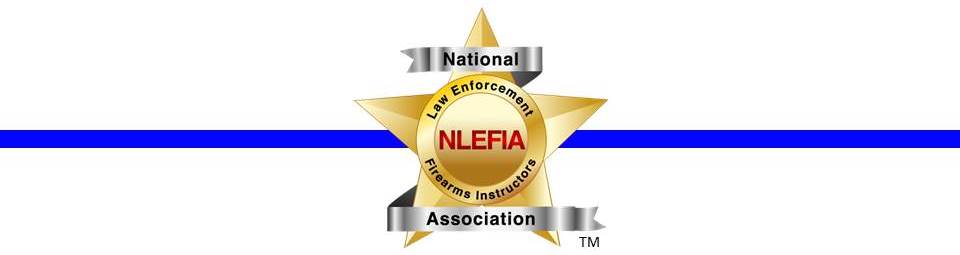 Product Evaluation ProgramManufacturer ApplicationPlease read and sign the second page.  Submit both pages.The manufacturer understands the following:NLEFIA will identify a volunteer member(s) to conduct the evaluationNLEFIA will send the evaluator's contact information to the manufacturerThe manufacturer will ship the product directly to the evaluatorThe evaluator will have the product for a period of 30-45 days to conduct the evaluationThe evaluator will NOT be held liable for any damage to the product as part of the evaluation processAt the conclusion of the evaluation, the evaluator with send the product back to the manufacturer along with a professional report of the findings of the evaluation.  A copy of the report will also be sent to NLEFIA.The product will be graded in ten different categories, or in as many categories that apply to the product. The 10 categories are listed on the NLEFIA websiteEach category with be rated on a scale of 1-5 stars. The definitions of each rating is posted on the NLEFIA websiteThe evaluator(s) will also provide a written / typed detailed review of the productNLEFIA reserves the right to publish the product evaluation report in the quarterly magazine, The Rangemaster, for other members to read.POC Signature: _____________________________________   Date: ______________Special requests by the manufacturer:ManufacturerWebsitePoint of ContactPhoneEmailMailing AddressProduct / Model #Serial NumberMSRP